               ΥΠΟΔΕΙΓΜΑ 1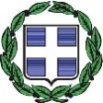 ΠΡΑΞΗ ΔΙΟΙΚΗΤΙΚΟΥ ΠΡΟΣΔΙΟΡΙΣΜΟΥ ΦΟΡΟΥ ΠΛΟΙΩΝΔΕΥΤΕΡΗΣ ΚΑΤΗΓΟΡΙΑΣ ΤΟΥ Ν. 27/1975  ΜΕ ΕΛΛΗΝΙΚΗ ΣΗΜΑΙΑ(με βάση το άρθρο 17 του ν.27/1975)(Ζ)  ΦΟΡΟΣ ΓΙΑ ΒΕΒΑΙΩΣΗ ΒΑΣΕΙ ΑΡΘΡΟΥ 12 ΤΟΥ Ν.27/1975 κατά περίπτωση  (Γ) ή (Δ) ή (Ε)  _____________   ΕΥΡΩ*Οι μειώσεις της παρ.3 του άρθρου 12 δεν εφαρμόζονται στα  επαγγελματικά πλοία  αναψυχής και τα τουριστικά ημερόπλοια.Παρατήρηση: Εφόσον υπάρχει ΑΡΓΙΑ του πλοίου για συνεχές χρονικό διάστημα ανώτερο των 20 ημερών, ο υπόχρεος μπορεί να ζητήσει  ανάλογη μείωση του φόρου με αίτηση ή προσφυγή, που θα υποβληθεί μέσα σε είκοσι (20) ημέρες από την κοινοποίηση του παρόντος.ΥΠΟΛΟΓΙΣΜΟΣ ΦΟΡΟΥ ΣΕ ΠΕΡΙΠΤΩΣΗ ΑΡΓΙΑΣ ΤΟΥ ΠΛΟΙΟΥ ΜΕ ΒΑΣΗ ΤΟ ΑΡΘΡΟ 5 ΤΟΥ Ν.27/1975Ημερομηνία αίτησης ή προσφυγής που υποβλήθηκε για την αργία του πλοίου  _____/____/20___Πιστοποιητικό αργίας με αρ. πρωτ. ___________ για διάστημα από ___/___/20___  έως ___/___/20___  ήτοι ημέρες αργίας____  Ημέρες φορολογικής περιόδου ………… μείον   ημέρες  αργίας …………  = ημέρες πραγματικής εκμετάλλευσης  …………. *Οι απαλλαγές και οι μειώσεις των παρ.1-4 του άρθρου 13 δεν ισχύουν για τα επαγγελματικά πλοία αναψυχής και τα τουριστικά ημερόπλοια.** Ο φόρος καταβάλλεται σε δύο (2) δόσεις μέχρι την τελευταία εργάσιμη ημέρα του δευτέρου και του τέταρτου μήνα από την έκδοση της πράξης διοικητικού προσδιορισμού φόρου. ***  Εάν η έκδοση πράξης διοικητικού προσδιορισμού φόρου πραγματοποιηθεί στους μήνες Νοέμβριο και Δεκέμβριο ή σε επόμενο από το οριζόμενο έτος βεβαίωσης, ο φόρος καταβάλλεται εφάπαξ, μέχρι την τελευταία εργάσιμη ημέρα του μεθεπόμενου της έκδοσης μήνα.ΕΛΛΗΝΙΚΗ ΔΗΜΟΚΡΑΤΙΑ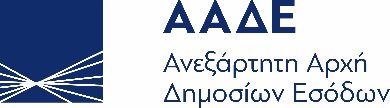 Φορολογική  περίοδος : Από …..…/………/……..…... έως …..…/…...…/………... Αρμόδια Δ.Ο.Υ: …………………......................Αριθμός Φακέλου: ……………........ΑΦΜ: ……………………………………..Υπόχρεος:Ονοματεπώνυμο / Επωνυμία:………………………………………………………………………………………………………………………………..πλοιοκτήτης /πλοιοκτήτριαΔιεύθυνση: ……………………………………………………………………………………………………………….ΤΚ ………………………………………τηλ……………………………….…………….... e-mail:  ………………………………………………………………………………………………………….Όνομα :……………………………………………….……………..….……Τύπος: …..……………………………..………………………………………………Στοιχεία ΙΜΟ: ……………………………..………………………………………….. ΔΔΣ: …………..…….…………...……….. ΑΜΥΕΝ: ………….…………………πλοίου:Αριθμ. νηολογίου: …………………………………… Λιμένας νηολόγησης: ……….…………………….….………………………………………….Χωρητικότητα: Κ.Ο.Χ …………………………..…………..…  Κ.Κ.Χ………………………..…………………… Ηλικία …………………………………Κλίμακα της παρ.1 του άρθρου 12 του ν.27/1975Κλίμακα της παρ.1 του άρθρου 12 του ν.27/1975Προσδιορισμός του φόρου με βάση τη σχετική κλίμακαΠροσδιορισμός του φόρου με βάση τη σχετική κλίμακαΠροσδιορισμός του φόρου με βάση τη σχετική κλίμακαΚλίμακα σε Κ.Ο.Χ.Φορολογικός Συντελεστής κλίμακας σε ευρώ ανά Κ.Ο.Χ.Κ.Ο.Χ. πλοίουΦορολογικός συντελεστής σε ευρώ ανά Κ.Ο.Χ.Φόρος κλίμακας σε ευρώ 200,900,90301,051,05501,141,14 άνω των 100 1,201,20(Α) Ελάχιστο ποσό φόρου: 200 ευρώ (Α) Ελάχιστο ποσό φόρου: 200 ευρώ (Β) Σύνολο φόρου βάση κλίμακας (Β) Σύνολο φόρου βάση κλίμακας Προσαύξηση  φόρου με βάση τους συντελεστές της παρ.2 του άρθρου 12 του ν.27/1975Προσαύξηση  φόρου με βάση τους συντελεστές της παρ.2 του άρθρου 12 του ν.27/1975Προσαύξηση  φόρου με βάση τους συντελεστές της παρ.2 του άρθρου 12 του ν.27/1975Προσαύξηση  φόρου με βάση τους συντελεστές της παρ.2 του άρθρου 12 του ν.27/1975Είδος πλοίουΣυντελεστήςπροσαύξησηςΕπί ποσού φόρου (Α) ή (Β)Ετήσιος φόρος σε ευρώ  (Γ)Ρυμουλκά των οποίων ο χρόνος δραστηριοποίησης σε υπηρεσίες θαλάσσιων μεταφορών υπερβαίνει το 50% του συνολικού χρόνου δραστηριοποίησής τους, Ναυαγοσωστικά, Πλοηγίδες, Πυροσβεστικά, Καθαρισμού και απορρύπανσης  θαλασσών10Επαγγελματικά αναψυχής ,Τουριστικά ημερόπλοια, Ιδιωτικά αναψυχής5Επιβατηγά , φορτηγά, Πόντισης και συντήρησης καλωδίων και αγωγών, Θαλασσίων ερευνών, Γεωτρήσεων, Αντλήσεων, Βυθοκόροι, Φορτηγίδες, Γερανοφόρα, Εφοδιαστικά, Ψυγεία, Φαρόπλοια, Σλέπια, Εκπαιδευτικά, Επιστημονικών ερευνών1Αλιευτικά, Ρυμουλκά των οποίων ο χρόνος δραστηριοποίησης σε υπηρεσίες θαλάσσιων μεταφορών δεν υπερβαίνει το 50% του συνολικού χρόνου δραστηριοποίησής τους0ΥΠΟΛΟΓΙΣΜΟΣ ΦΟΡΟΥ ΣΕ ΠΕΡΙΠΤΩΣΗ ΕΝΑΡΞΗΣ  Ή ΔΙΑΚΟΠΗΣ ΕΚΜΕΤΑΛΛΕΥΣΗΣ ΤΟΥ ΠΛΟΙΟΥ ΜΕ ΒΑΣΗ ΤΙΣ ΗΜΕΡΕΣ ΕΚΜΕΤΑΛΛΕΥΣΗΣΕτήσιος  φόρος (Γ)………………………………. Χ  ημέρες φορολογικής περιόδου…………...  =  …………………………. φόρος περιόδου σε ευρώ (Δ)                                                 365Μειώσεις φόρου με βάση την παρ.3 του άρθρου 12 του ν.27/1975Μειώσεις φόρου με βάση την παρ.3 του άρθρου 12 του ν.27/1975Μειώσεις φόρου με βάση την παρ.3 του άρθρου 12 του ν.27/1975Μειώσεις φόρου με βάση την παρ.3 του άρθρου 12 του ν.27/1975Μειώσεις φόρου με βάση την παρ.3 του άρθρου 12 του ν.27/1975Περιπτώσεις μειώσεων φόρου*Συν/στής μείωσης(%)Επί ποσού φόρου(Γ) ή (Δ)Ποσό μείωσης Σύνολο φόρου μετά τη μείωση σε ευρώ  (Ε)Πλοία δρομολογημένα σε τακτικές γραμμές μεταξύ ελληνικών και λιμένων αλλοδαπής ή και μόνο  μεταξύ λιμένων αλλοδαπής50Επιβατηγά πλοία (μηχανοκίνητα, ιστιοφόρα και ανεξαρτήτως υλικού αυτών)60Απαλλαγές ή Μειώσεις φόρου με βάση το άρθρο 13 του ν.27/1975Απαλλαγές ή Μειώσεις φόρου με βάση το άρθρο 13 του ν.27/1975Απαλλαγές ή Μειώσεις φόρου με βάση το άρθρο 13 του ν.27/1975Απαλλαγές ή Μειώσεις φόρου με βάση το άρθρο 13 του ν.27/1975Απαλλαγή ή μείωση των παραγράφων 1-4 του άρθρου 13 κατά περίπτωση με βάση την ανέκκλητη δήλωση του πλοιοκτήτη*Φόρος(Ζ)Ποσό μείωσης Σύνολο φόρου μετά τη μείωση (Η)Παράγραφος ……..…….. άρθρου 13 του ν.27/1975ΦΟΡΟΣ ΓΙΑ ΒΕΒΑΙΩΣΗ (Θ)Κατά περίπτωση       (Ζ)   ή   (Η)  ____________   ΕΥΡΩΑ. Χ. Κ. __________    ημερομηνία _____/____/20___Καταβολή φόρου Καταβολή φόρου Καταβολή φόρου Δόσεις**ΗμερομηνίαΠοσό σε ευρώ    1η δόση    2η δόσηΕφάπαξ***Ημερομηνία_____/____/20___ Ο/η  ενεργήσας/σα την εκκαθάρισηΗμερομηνία _____/____/20___Ο/Η Προϊσταμεν…Φόρος (Θ) .…………………ευρώ Χ ημέρες πραγματικής εκμετάλλευσης  ……… =φόρος μετά τη μείωσηΗμέρες φορολογικής περιόδου ………………….λόγω αργίας ………………… ευρώΕΚΠΙΠΤΟΜΕΝΟ ΠΟΣΟ   ____________ ΕΥΡΩΑΦΕΚ__________    ημερομηνία _____/____/20___ΦΟΡΟΣ ΓΙΑ ΒΕΒΑΙΩΣΗ   ____________ ΕΥΡΩΑ. Χ. Κ. __________   ημερομηνία _____/____/20___Καταβολή φόρου Καταβολή φόρου Καταβολή φόρου Δόσεις**ΗμερομηνίαΠοσό σε ευρώ    1η δόση    2η δόσηΕφάπαξ***Ημερομηνία_____/____/20___ Ο/Η  ενεργήσας/σα την εκκαθάρισηΗμερομηνία _____/____/20___Ο/Η Προϊσταμεν…